                               Comunicat de Presă                     ‘’ Adunarea Generală a Consiliului Judeţean’’Vineri, 23.01.2015, începând cu ora 11:00 în  sala de spectacole a Palatului Copiilor Constanţa s-a desfăşurat Adunarea Generală a Consiliului Judeţean al Elevilor Constanţa. Ordinea de zi a fost următoarea:1.Efectuarea prezenţei membrilor cu drept de vot2.Votarea prezenţei cadrelor didactice si a presei in sală3.Votarea Regulamentului cadru4.Prezentarea promovării procesului electoral5.Votarea vicepreşedintelui6.Votarea directorilior de departamente7.Votarea componenţei Biroului de Presă8.Propunerea Consiliilor Locale9.Dezbatere sigla propusă de CNE şi actuala siglă CJE Constaţa10.Prezentarea şi dezbaterea proiectului "Random Charity"Toate punctele de  pe ordinea de zi au fost parcurse şi astfel au fost votate şi adoptate schimbările din noul Regulament cadru, candidaţii pentru posturile de directori de departemente şi pentru posturile din cadrul Biroului de presa şi-au susţinut discursurile şi posturile au fost ocupate astfel: Apetroaei Miruna vicepreşedinte, Măndescu Ana-Maria Director al Departamentului de Comunicare şi Relaţii publice, Răpsigan Delia Teodora Director al Departamentului de Formare şi Educaţie nonformală, Raţiu Grigore Leon Director al Departamentului de Cultură, Educaţie şi Programe şcolare, Vesa Ana-Maria redactor în cadrul Biroului de Presa, Cătălin Vasile grafician în cadrul Biroului de Presa. Pe lânga acestea a fost dezbatută şi votată propunerea înfinţării Consiliilor Locale, precum şi proiectul “ Random Charity”."Da, avem cu cine! Se remarcă evoluţia de la sesiunea din noiembrie." A fost declaraţia preşedintelui Consiliului judeţean al Elevilor Constanţa Calin-Theodor Ştefanopol.   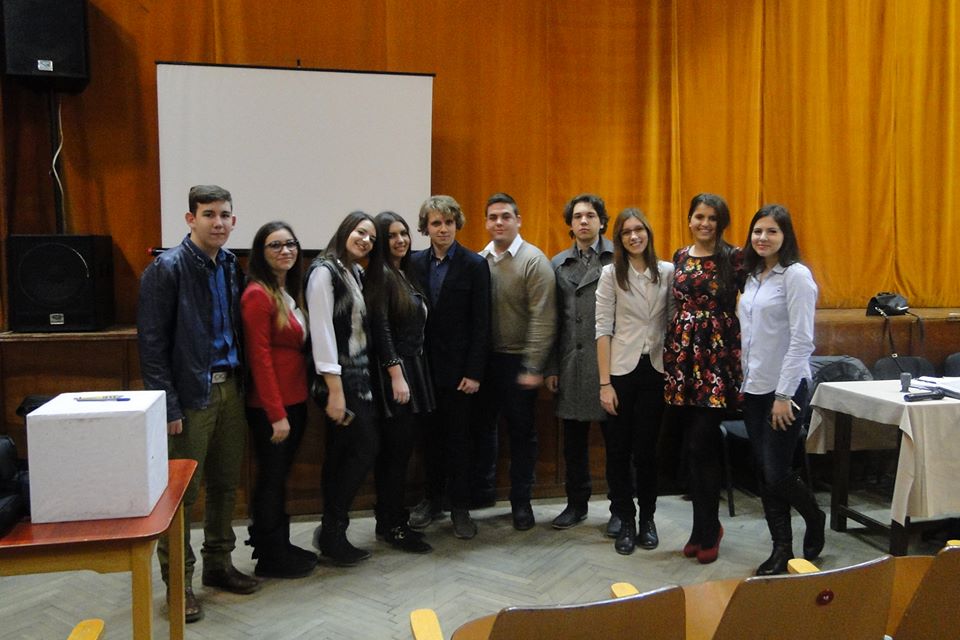 